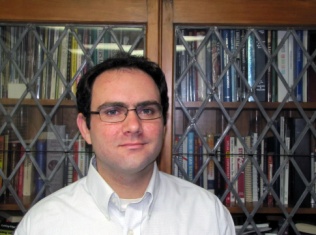 Andrei Cherwinski Education:Carleton University: Bachelor of criminology with concentration in psychology.Certifications:Oxford Seminars: TESOL CertificateEchelon Communications Inc.: Presentation Techniques SeminarWork Experience:March 2013 – PresentJenny English: Private English Hogwan. Duties included teaching English as a second language lessons to students ages six to 14 (kindergarten to eighth grade) and supervising the children when not in class.March 2012 – March 2013The NOAM Academy: Private English Hogwan. Duties included teaching English as a second language lessons to students ages seven to 12 (kindergarten to eighth grade) and supervising the children when not in class.October 2009 – February 2011SLP Kangnam: Private English Hogwan. Duties included developing syllabi and lesson plans, teaching English as a second language lessons to students ages four to 12 (kindergarten to eighth grade) and supervising the children when not in class.August 2007 – September 2009AMS Imaging: Document Analyst. Duties included reading and analyzing legaldocuments for the purpose of obtaining specific information, training new employees and tracking their development.February 2007 – June 2007Canadian Postal Service: Mailroom Clerk. Duties included sorting and packaging mail,making preparations for bulk mail shipments and loading and unloading trucks.June 2005 – September 2005Dollco Printing: Recycling coordinator. Duties included gathering recyclable materials from the production floor, coordinating their removal by recycling company and interacting with production personnel.June 2006 - May 2006The Charlatan: Editor for weekly community newspaper. Duties included writing andediting stories as well as managing a staff of photographers. Learned time-management skills for meeting strict deadlines, as well as effective teamwork.Related Experience:Classroom teaching: Over a 2 year-period at various English academies, I taughtstudents of all abilities ages 4-14 (kindergarten to eighth grade). My duties included all aspects of teaching English as a second language including lesson planning, preparation of syllabi, teaching and tracking student progress.TESOL Course: Instruction included lesson planning, grammar drills, activitycoordination, single and pair work and classroom control techniques.Freelance Photographer: As a freelance photographer, I pose a wide range of subjects for portraits and attend and photograph various events. This experience has greatly enhanced my communication skills, as I must be approachable, friendly and able to communicate clearly to gain my subjects’ trust and make them feel comfortable.Social Committee at AMS Imaging: Organized and executed social events for 60people, which required extensive planning, decision-making and the handling of funds.Criminology Degree: Studying at the university level greatly enhanced my command of English through intensive in-class discussions and written work.Reporter for student newspaper: As a reporter and editor for four years at theCharlatan, Carleton university’s student-run newspaper, I was responsible for writingand editing news copy. The job also required a solid command of the English language,attention to detail, and strong time management skills in order to meet strict deadlines was responsible for teaching photography and photojournalism techniques to other Charlatan staff and for preparing images for newsprint.Ice Hockey Instruction: In Canada I taught ice hockey and skating to neighbourhood children ages 8-12. I also tied their skates and supervised them on the rink.Skills:Native language is English. Capable of speaking, reading and writing in French.Honest and reliable, enjoys working with and meeting other people.Advanced presentation and public speaking skills.Excellent time-management and organizational skills.Computer competent and proficient in use of programs such as Microsoft Word,PowerPoint, Excel and Adobe Photoshop.Interests:Photography, including sports and landscapes.Reading: Primarily historyPlaying and watching sports: Ice hockey and baseball are my favorites.References available upon request